Australian Capital TerritoryPublic Health (Health Care and Support Workers COVID-19 Vaccination) Emergency Direction 2022Notifiable Instrument NI2022-171 made under thePublic Health Act 1997, s 120 (Emergency actions and directions)Name of instrumentThis instrument is the Public Health (Health Care and Support Workers COVID-19 Vaccination) Emergency Direction 2022.CommencementThis instrument commences at 11:59 pm on 4 April 2022.   Public Health Emergency DirectionI, Dr Kerryn Coleman, Chief Health Officer, consider it necessary or desirable to alleviate the emergency declared under the Public Health (Emergency) Declaration 2020 (No 1) [NI2020-153] (the declared emergency) on 16 March 2020, to give the directions as set out in the schedule. DurationThis Direction is in force for the period ending on the day the declared emergency (as extended or further extended) ends, unless it is earlier revoked.RevocationThis instrument revokes the Public Health (Health Care and Support Workers COVID-19 Vaccination) Emergency Direction 2021 [N12021-613]Dr Kerryn ColemanChief Health Officer04 April 2022Public Health Emergency DirectionPublic Health Act 1997Made under the Public Health Act 1997, 
section 120 (Emergency actions and directions)I, Dr Kerryn Coleman, Chief Health Officer, consider it necessary or desirable to alleviate the emergency declared under the Public Health (Emergency) Declaration 2020 (No 1) [NI2020-153] (the declared emergency) on 16 March 2020, to give the directions as set out below.The purpose of this Direction is to limit the spread of coronavirus disease 2019 (COVID-19), caused by the novel coronavirus SARS-CoV-2 within a particularly vulnerable population by restricting this vulnerable population from being exposed to unvaccinated workers within health care facilities.I consider the Direction is necessary or desirable to alleviate the COVID-19 emergency on the grounds that:COVID-19 poses a serious public health risk to the Australian Capital Territory; the World Health Organization declared the Omicron variant of COVID-19 to be a variant of concern on 26 November 2021.  In February 2022, the World Health Organization confirmed that the BA.2 sub-lineage of the Omicron variant should continue to be considered a variant of concern and monitored as a distinct sub-lineage of Omicron by public health authorities; the Omicron variant of COVID-19 is highly transmissible and remains the dominant variant globally and in the Australian Capital Territory following its introduction on 3 December 2021;the Australian Capital Territory has experienced persistent community transmission since the original outbreak of COVID-19 on 12 August 2021;There is a necessity to limit the impact of COVID-19 in the Australian Capital Territory to mitigate the burden on the public health system, which includes continued monitoring and support for the public health response; andvaccination continues to be effective in reducing the risk of severe disease and death from COVID-19 while it is acknowledged that it does not completely eliminate the risk of transmission of COVID-19.In making these directions I have had regard to relevant human rights and I am satisfied that the limitations imposed as a result of these Directions are both demonstrably justifiable in a free and democratic society and necessary to protect the ACT community from the serious public health risk posed by COVID-19. PART 1 – RESTRICTED ACCESS TO HEALTH CARE FACILITIES BY WORKERSDirections
A worker for a health care facility must not work at the premises of a health care facility for work in the Australian Capital Territory unless the worker:has received a primary course of vaccination; or
has a COVID-19 vaccine exemption; or
was a diagnosed person within the previous 4 months.The operator of a health care facility must take all reasonable steps to ensure that a worker does not work at the premises of the health care facility if:
the worker is prohibited from doing so under paragraph 1; or
the operator of a health care facility has been unable to obtain the person’s evidence of vaccination status, or the person’s COVID-19 vaccine exemption. A worker must provide evidence of vaccination status or evidence of exemption if required to do so by the operator of a health care facility.The operator of a health care facility must:
take all reasonable steps to collect and maintain evidence of vaccination status or COVID-19 vaccine exemption for each worker of the health care facility prior to a worker attending work at a health care facility under paragraph 1; andon request, provide any evidence of vaccination status or COVID-19 vaccine exemption that the operator has collected and maintained to an authorised person as soon as practicable after the request is made; andnot use or disclose evidence of vaccination status or evidence of exemption except: as is provided for by this Direction; oras permitted or required by any other law; orto the extent that the person expressly provided their evidence of vaccination status for a purpose other than these directions; and
take all reasonable steps to protect any evidence of vaccination status or evidence of exemption that it holds from:misuse and loss; andunauthorised access, modification or disclosure. Note:  Evidence of vaccination status is a health record for the purposes of the Health Records (Privacy and Access) Act 1997.  An operator will have obligations under the Health Records (Privacy and Access) Act 1997 in relation to the record including collection, storage, use, access, disclosure, and destruction of the record.PART 2 – MATTERS RELEVANT TO THESE DIRECTIONSEnforcementAn authorised person may ask a person for any information necessary to determine whether the person is complying with this Direction.Any person must comply with any request made under paragraph 5 by an authorised person.If a person fails to comply with this Direction, an authorised person may direct the person to do such things as are reasonably necessary to comply with this Direction, including, upon request, to produce proof of identification to the authorised person.ExemptionsThe Chief Health Officer may, in writing and subject to any conditions that the Chief Health Officer considers necessary, exempt a person from this Direction.Without limiting paragraph 8, the Chief Health Officer or an authorised delegate may provide an exemption from this Direction to:a person who is unable, due to a medical contraindication, to receive a COVID-19 vaccine; or
a person for whom a COVID-19 vaccine is not reasonably available. If the Chief Health Officer exempts a person from this Direction, or a stated requirement under this Direction, that person must comply with the conditions of the exemption.DefinitionsFor the purposes of these directions:Ad hoc volunteer means a person who provides goods or services at a healthcare facility in a voluntary or unpaid capacity, and does so on a non-systematic basis. Ambulance officer means:a member of the ambulance service who works on an ambulance; ora person who works on a patient transport vehicle for a provider approved to provide services in the ACT under s 62 of the Emergencies Act 2004.   Authorised person means an authorised person under section 121 of the Public Health Act 1997.Carer means a person who provides personal care, support and assistance to another individual to support their daily activities of living and is not employed or otherwise engaged by the relevant health care facility. COVID-19 means the Coronavirus disease 2019, caused by the novel coronavirus SARS-CoV-2.COVID-19 test means:
a rapid antigen test approved by the Therapeutic Goods Administration of the Commonwealth for use in Australia to detect COVID-19; and
a reverse transcription polymerase chain reaction (PCR test) to diagnose COVID-19.COVID-19 vaccine means a vaccine approved by the Therapeutic Goods Administration of the Commonwealth for use in Australia as a vaccine against COVID-19.COVID-19 vaccine exemption means:an exemption issued by the Chief Health Officer pursuant to paragraph 8 of this Direction, except for an exemption which has been revoked or otherwise lapsed;Note: A temporary exemption issued to a person will state the time period for which it remains in force.a COVID-19 digital certificate issued by Services Australia which is current and displayed through the Medicare app or smartphone wallet, that states that a person is unable to receive a dose, or a further dose, of any COVID-19 vaccine;a printed version of the COVID-19 digital certificate referred to in paragraph 18(b);an Australian Immunisation Register immunisation medical exemption (IM011) form which has been completed and signed by an eligible provider, but only while the person is waiting for the form to be processed by Services Australia. Day hospital means a facility where a person is admitted for surgical or medical treatment and discharged on the same day.Diagnosed person means a person who has undertaken a COVID-19 test and returned a positive result. Evidence of vaccination status, for a worker, means evidence from the Australian Immunisation Register kept under the Australian Immunisation Register Act 2015 (Cth), or any other evidence in the form approved by the Chief Health Officer, relating to the number of COVID-19 vaccine doses that a worker has received .Example— An online immunisation history statement or COVID-19 digital certificate from the Australian Immunisation RegisterGuardian means someone who is a guardian, health attorney, power of attorney, carer, manager or any other person necessary to make decisions for a patient at a health care facility.Health care facility means:a hospital, including a day hospital; ora hospice; or
all health care facilities operated by Canberra Health Services.Hospital includes a public and private hospital.Operator, for a health care facility, means the owner, occupier, or person in charge (however described) of the health care facility. Permitted person means a person described in Column 2 of the table in Attachment A.Primary course of vaccination means either one dose of the Janssen COVID-19 vaccine or at least two doses of any other COVID-19 vaccine.
Worker, for a health care facility, means a person described in Column 1 of the table in Attachment A and excludes a permitted person.Dr Kerryn ColemanChief Health Officer 4 April 2022PENALTIESSection 120 (4) of the Public Health Act 1997 provides:A person must not, without reasonable excuse, fail to comply with a direction under this section.Maximum Penalty: In the case of a natural person, $8,000 (50 penalty units).In the case of a body corporate, $40,500 (50 penalty units).In the case of a utility that is a body corporate, $1,620,000 (2000 penalty units).Attachment A – Workers and Permitted PersonsItemColumn 1 – WorkersColumn 2 – Permitted Persons1Any person who provides health, medical, dental, nursing, pathology, pharmaceutical, social work or allied health services to a patientat the health care facility, including in a voluntary or unpaid capacity.  Examples: A person employed as a nurse by a hospital;A person employed by a third party who provides pharmaceutical services at a hospital on behalf of the owner of a hospital.The following people:An ad hoc volunteer; orA carer.2A person who provides direct care to aPatient at the health care facility. 3A person who is a student and is on aplacement at a health care facility as aformal part of their education.4An ambulance officer.5Any person who provides goods or services at a health care facility in a regular and systematic way, whether in a paid or voluntary capacity, including:A person who is employed or engaged by a third party who provides goods and services at the health care facility, including a labour hire firm who provides staff to supplement the permanent workforce; A direct care worker, including a personal care worker; An administrative staff member including a person working in administration, information technology, management or reception services; An ancillary staff member including a cleaner, a laundry staff member, a gardener, a person performing food preparation services, a security officer, store person, supply services person, and a person providing maintenance or construction services;A person providing lifestyle and social care, including a person providing music or art therapyA transport driver who transports patients of the health care facility;A person who provides commercial activities at premises that constitute a health care facility whether pursuant to any lease, licence or otherwise. A pastoral care worker or clergy who is engaged as a contractor by the health care facility.Members of the public providing regular volunteer services at the health care facility. The following people:A person who is a family member or friend of a patient;A carer; A guardian for a patient at a health care facility; An ad hoc volunteer;Any of the following in-reach service providers or contractors, unless they are employed or otherwise engaged, including in a regular and systematic way whether in a paid or voluntary capacity, by the owner or operator of a healthcare facility:A delivery driver or person providing one-off trade deliveries; A tradesperson or contractor who attends to provide urgent maintenance or repair services, or otherwise on a non-systematic basis;A patient’s personal minister / pastoral care worker or clergy who is not engaged as a contractor by the health care facility and attends on an irregular basis; orA legal practitioner.AccessibilityAccessibilityIf you have difficulty reading a standard printed document and would like an alternative format, please phone 13 22 81. If you have difficulty reading a standard printed document and would like an alternative format, please phone 13 22 81. 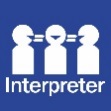 If English is not your first language and you need the Translating and Interpreting Service (TIS), 
please call 13 14 50.For further accessibility information, visit: www.health.act.gov.au/accessibilitywww.health.act.gov.au | Phone: 132281 www.health.act.gov.au | Phone: 132281 © Australian Capital Territory, Canberra April 2022© Australian Capital Territory, Canberra April 2022